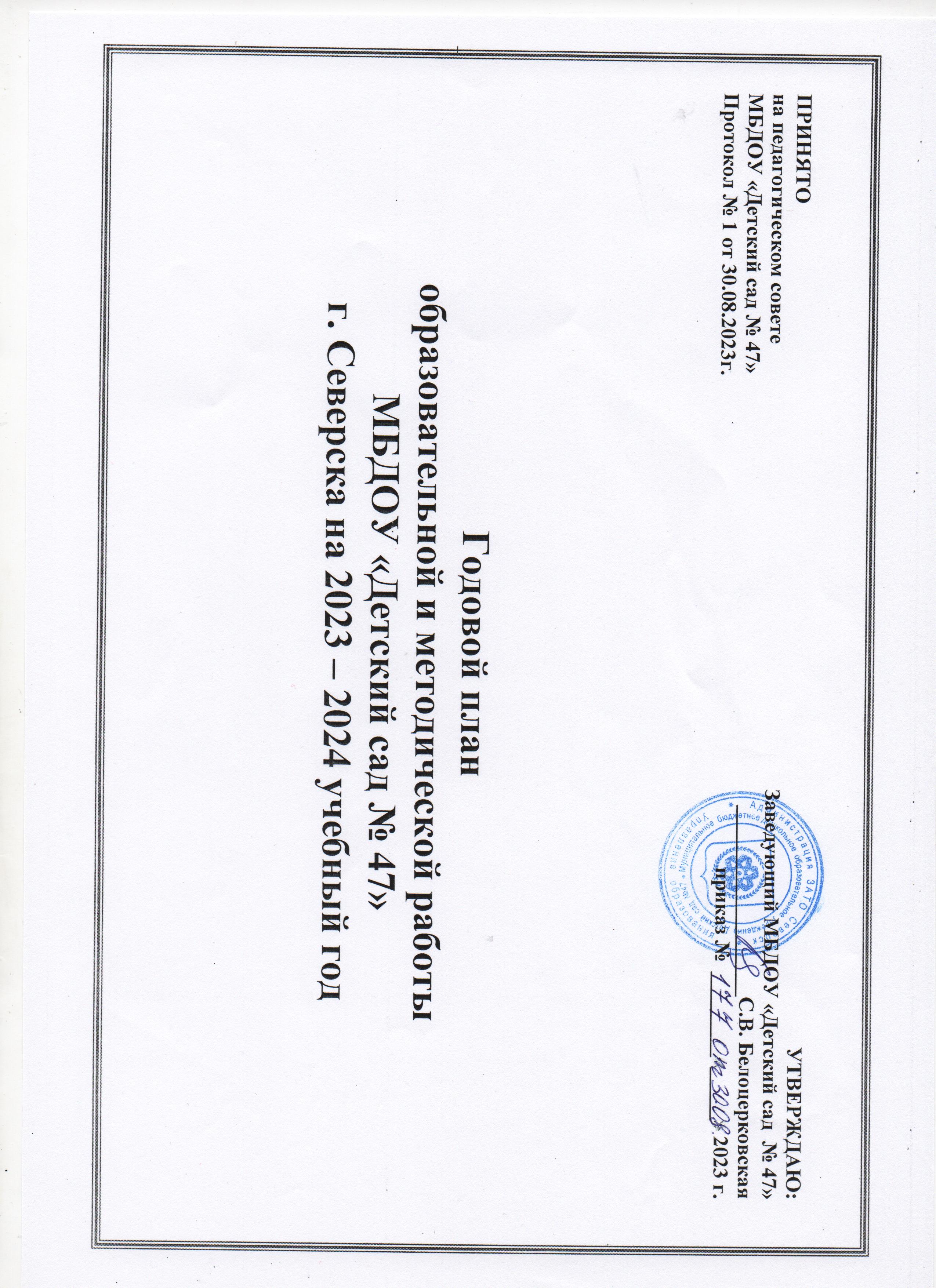 Методическая тема: 	Повышение качества образования в ДОУ посредством внедрения современных требований Федеральной образовательной программы.Годовые задачи на 2023 – 2024 учебный год:1. Внедрение в образовательное пространство педагогических технологий способствующих формированию основ гражданственности и патриотизма у детей, в том числе детей с ОВЗ и инвалидностью.2. Реализация регионального проекта «Развитие пространственного мышления дошкольников как основы формирования естественно-научных, цифровых и  инженерных компетенций человека будущего». 3. Реализация социально – профессиональных компетенций педагогов в условиях социальных сетей (ВКонтакт, Сферум, сайт МБДОУ «Детский сад № 47»)Планирование этапов реализации и распределение формы методических услуг,направленные на решение годовых задач 2023-2024 учебного года2.Планирование мероприятий по направлениям методической работы.Методическая тема: Повышение качества образования в ДОУ посредством внедрения современных требований Федеральной образовательной программы.Образовательный заказАналитико – диагностическая деятельность:Разработническая деятельностьОрганизационно – педагогическая работа (педагогические советы, семинары – практикумы, смотры-конкурсы педагогического мастерства, совещания)Повышение квалификацииКонсультативная деятельность (общие, групповые, индивидуальные)Открытые просмотрыЭкспертная деятельностьРедакционно-издательская деятельность (положения, методические рекомендации, статьи, доклады и т.д)Инновационная деятельностьМероприятия для воспитанников в ДОУОбщие мероприятия (участие в городских, областных, региональных, всероссийских, международных мероприятиях)Реализация модели взаимодействия «педагог - ребенок - родитель»Работа с социальными партнерами.Годовая задачаЭтапы реализации годовой задачиФормы работы направленные на решение тактической задачи1.Внедрение в образовательное пространство педагогических технологий способствующих формированию основ гражданственности и патриотизма у детей, в том числе детей с ОВЗ и инвалидностью (прописанных в ФОП)Работа творческих групп по описанию условий реализации программы: психолого-педагогические условия; особенности организации РППС; материально-техническое обеспечение ФОП, обеспеченность методическими материалами и средствами обучения и воспитания; перечень литературных, музыкальных, художественных произведений для реализации ФОП             Подбор педагогических технологий для формирования основ гражданской и культурной идентичности  у ребенка дошкольного возрастаЗнакомство педагогов с проектом образовательной программы ДОУ в соответствии с ФОПКонсультации, семинары по возникающим вопросам в процессе внедрения и реализации ФОПВнутренняя оценка качества образования в ДОУЭлектронный опросник (яндекс форма)Накопление,систематизация размещение материала на официальном     сайте ДОУ.2.Реализация регионального проекта «Развитие пространственного мышления дошкольников как основы формирования естественно-научных, цифровых и  инженерных компетенций человека будущего». 1.Разработка методического комплекта по формированию инженерных компетенций у дошкольников.2. Подготовка нормативно-правовой базы по реализации Проекта.3. Повышение профессиональной компетенции педагогов по развитию и формированию инженерных компетенций у дошкольников.4.	Содействие	формированию образовательной среды направленной на развитие личностного потенциала детей дошкольногоОрганизация работы творческой группы для разработки методического комплекта	по развитию пространственного мышления дошкольников и участие в инновационных мероприятияхРазработка плана мероприятий  для педагогов и воспитанников на 2023 -2024 учебный год.Подготовка документов по реализации проекта.3. Реализация социально – профессиональных компетенций педагогов в условиях социальных сетей (сайт/страница педагога, ВКонтакт, Сферум, сайт МБДОУ «Детский сад № 47»)Формирование новых профессиональных компетенций для использования социальных сетей в педагогических целях. Обновление базы теоретически и практических знаний и умений в сфере деятельности педагога.Качественное изменение профессиональны компетенций педагога в целях совершенствования его профессиональных качеств.№п/пСодержание заказаКатегория (для кого?)Адресат  (от кого?)1Выстраивание полноценного, качественного образовательно-воспитательного процесса в соответствии с ФОП:Организация образовательного процесса, режима дня в соответствии с ФОПРазвитие пространственного мышления дошкольников как основа формирования естественно-научных, цифровых и инженерных компетенций человека будущего Педагоги и специалисты ДОУПедагоги и специалисты ДОУ 2Современный педагог: направления развития:Особенности работы с детьми с ТНРРазвитие финансовой грамотности у детей дошкольного возрастаКоммуникативная компетентностьСоздание условий для социализации детей с ОВЗИнтерактивные технологии в развивающем обучении детей с ОВЗ Организация образовательного процесса на разновозрастных группахОсобенности работы с детьми с ЗПРОсобенности работы с детьми с нарушением зренияФормирование инженерного мышления у воспитанниковОсобенности работы с детьми с РАСВосстановительная технология «Круг сообщества»Педагоги и специалисты ДОУПедагоги и специалисты ДОУ3Особенности работы с детьми:Развитие речи у детей дошкольного возрастаИспользование нейротехнологии с детьми дошкольного возрастаИндивидуальный маршрут по социализации детей дошкольного возрастаТехнология «Дети учат детей»Технология ТРИЗИгра «4Д»Поддержка развития одаренных детейРазвитие инженерного мышленияТехнология «Круги сообщества»Педагоги и специалисты ДОУПедагоги и специалисты ДОУ№МероприятияМероприятияМетодический продуктКатегория педагогов(потребители услуги)Срок выполненияОтветственные(отметка о сетевом взаимодействии)№Форма методической услугиТемаМетодический продуктКатегория педагогов(потребители услуги)Срок выполненияОтветственные(отметка о сетевом взаимодействии)1АнализОрганизация деятельности ДОУ по подготовке к новому учебному годуИтоговая справкаВоспитатели, специалисты, медицинский персонал, администрация ДОУАвгуст 2023г.Зам. зав. по ВМР, старший воспитатель,представители рабочей группы2АнализСамообследование сайтаИтоговый отчетВоспитатели, специалисты, администрация ДОУАвгуст 2023г., январь, май 2024 г.Зам. зав. по ВМР, старший воспитатель3МониторингИзучение уровня профессиональных компетенций педагогов в соответствии с картами ППККоличественный и качественный анализВоспитатели, специалистыСентябрь2023г.-Май 2024г.Заведующий ДОУ,зам. зав. по ВМР, старший воспитатель4Педагогическая диагностикаОценка индивидуального развития детейКарты индивидуального развития детейВоспитатели, инструктор по физ. воспитанию, музыкальный руководитель, родители, члены ППк ДОУСентябрь 2023г.; январь,май 2024г.Заведующий ДОУ,зам. зав. по ВМР, старший воспитатель,воспитатели всех групп5 Диагностика психофизического развития детейОценка индивидуального психофизического развития детей с целью разработки инд. адаптированных образовательных программ и инд. маршрутов сопровожденияПротоколы обследованияинд. адаптированные образовательные программы и инд. маршруты сопровожденияСпециалисты,педагог-психолог учитель-дефектолог,родители, члены ППк ДОУСентябрь 2023г.-Май 2024г.Зам. зав. по ВМР,старший воспитатель,специалисты6АнализГотовность ДОУ к зимнему сезонуИнформационно – аналитическая справка, информация на сайтеВоспитатели, специалисты, медицинский персонал, администрация ДОУОктябрь2023г.Зам. зав. по ВМР, старший воспитатель,представители рабочей группы7Мониторинг физического здоровья детейАнализ заболеваемостиИнформационно-аналитическая справка (раздел самообследования ДОУ)Воспитатели, специалисты, медицинский персонал, администрация ДОУОктябрь 2023 -Май 2024г.Зам. зав. по ВМР,медицинская сестра8АнализСамообследование ДОУ за учебный годопределение перспектив деятельностина 2023-2024 уч. г.Самообследование ДОУ (аналитический отчёт, показатели деятельности ДОУ)Воспитатели, специалисты, медицинский персонал, администрация ДОУ, общественностьМарт2024г.Зам. зав. по ВМР, старший воспитатель,руководитель рабочей группы9АнализГотовность ДОУ к летнему оздоровительному сезонуИнформационно – аналитическаясправкаВоспитатели, специалисты, медицинский персонал, администрация ДОУАпрель-май2024г.Зам. зав. по ВМР, старший воспитатель,представители рабочей группы10МониторингВзаимодействие с родителями (законными представителями) и социумомВзаимодействие с родителями (законными представителями) и социумомВзаимодействие с родителями (законными представителями) и социумомВзаимодействие с родителями (законными представителями) и социумомВзаимодействие с родителями (законными представителями) и социумом10МониторингСоциально - демографический мониторинг семьиАналитическая справка (раздел самообследования ДОУ)Воспитатели, специалисты, медицинский персонал, администрация ДОУ, общественностьСентябрь 2023г.Заведующий ДОУ,зам. зав. по ВМР, старший воспитатель,воспитатели всех групп10МониторингАнализ удовлетворённости родителей работой ДОУАналитическая справка (раздел  самообследования  ДОУ)Воспитатели, специалисты, медицинский персонал, администрация ДОУ, общественностьМарт 2024г.Заведующий  ДОУ,зам. зав. по ВМР, старший воспитатель,воспитатели  всех групп10МониторингАнализ удовлетворённости родителей питанием  детей в ДОУ (онлайн анкетирование на сайте ДОУ)Справка в УО Воспитатели, специалисты, медицинский персонал, администрация ДОУ, общественностьежеквартальноЗаведующий  ДОУ,зам. зав. по ВМР, старший воспитатель,воспитатели  всех групп№ МероприятияТемаМетодический продуктКатегория педагогов(потребители услуги)Срок выполненияОтветственные1Разработка проекта\программы«Интерактивная песочница»Система коррекционной работыс	детьми	с	ОВЗ,	 инвалидностью             с использованием интерактивных технологийпроект\ программапедагоги,родители (законные представители), воспитанникиСентябрь-декабрь, 2023 г.педагоги, методическая служба2Корректировка  образовательной программы Совершенствование ООП с          учетом ФОПООП Педагоги и специалисты Сентябрь 2023г. Творческая группаРуководитель старший в/ль О.А.Сивенкова3Корректировка Адаптированной образовательной программы для детей с ТНР, ЗПР, слабовидящих и слепыхСовершенствование АООП с          учетом ФАОПАООППедагоги и специалисты Сентябрь 2023г. Творческая группаРуководитель старший в/ль О.А.Сивенкова4Разработка АОП и ИОМ: ЗПР, ТНР, РАС и другие нозологии согласно заключений ТПМПК Ежегодное совершенствование	 АОП и ИОМ с учетом	 современных тенденций дошкольной педагогики, потребностей субъектов образовательных отношенийиндивидуальные АОП и ИОМ для детей с ОВЗ, инвалидностью, особыми образовательными потребностямиСпециалисты и педагогиСентябрь 2023гСпециалисты, председатель ППк  ДОУО.А.Сивенкова5Разработка методического комплекта	по развитию инженерного мышления у дошкольниковВнедрение в образовательный                процесс практик по развитию инженерного мышления у дошкольниковМетодический комплектпедагогиСентябрь – декабрь 2023 г.Творческая группа Руководитель старший в/ль О.А.Сивенкова 6Разработка материалов педсоветов, педагогических часов,	круглых столовПо заявленной тематикеМатериалы педсоветовПедагоги, специалистыАвгуст, ноябрь, февраль, майМетодическая служба ДОУ, все педагоги и специалисты7Разработка материалов консультации, семинаров-практикумовПо заявленной тематикеМатериалы консультаций, семинаровПедагоги, специалистыВ течении годаМетодическая служба ДОУ, все педагоги и специалисты8Разработка индивидуальных программ повышения профессиональной педагогической компетентностиПо заявленной тематикеИндивидуальные программы повышения ППКПедагоги и специалистыАвгуст - сентябрь2023г.Все педагоги и специалисты№МероприятияМероприятияПредполагаемый результатКатегория педагогов (потребители услуги)Срок выполненияОтветственныеФорма методической услугиТемаМетодический продуктКатегория педагогов (потребители услуги)Срок выполненияОтветственные1.ППККПК Отчет на педчасах,удостоверениеКручинина Е.Е.Демина А.А.Харченко О.А.Николаева А.С.Калдыбаева Р.А.Гончарова Я.А.Методическая служба ДОУ, специалист по кадрам, воспитатели1.ППКАттестацияМатериалы аттестации, портфолио Соответствие обязательноI категория Огай С.В.Ядонист Е.В.Высшая категория Кулешкова Н.В.Волкова Н.В.Щетинина М.В.Коптева Е.В.Луханина М.Г. рекомендовано впервые: Николаева А.С.Карпова Н.С.По графику Методическая служба ДОУ, воспитатели1.ППКОтчеты по реализации программ ППКОтчеты на педчасах, участие в открытых мероприятияхПедагоги и специалисты ДОУСентябрь,май 2023г./2024г.Педагоги и специалисты ДОУ1.ППКОтчеты о внедрении эффективного педагогического опыта, полученного в рамках семинаров, ППК.Отчеты на педчасах, участие в открытых мероприятияхПедагоги и специалисты ДОУВ течение годаПедагоги и специалисты ДОУ2.НаставничествоПлан наставничества, отчеты о результатах наставнической деятельностиПлан работы, анализ наставничества в ДОУСентябрь - май 2023-2024 годаПедагогические советы№1 «ФОП: новый взгляд» Цель: представление направлений по образовательным задачам в соответствии с ФОП. Утверждение плана работы на 2023-2024 уч. год»Материалы педсоветаПротокол Учебный планГодовой планВоспитатели,Специалисты Август 2023гЗаведующий ДОУ,Методическая службаПедагогические советы№ 2 «Организация образовательной деятельности с различными целевыми группами»Цель: представление  модели сопровождения воспитанников различных целевых групп.Материалы педсоветаПротоколРекомендации от педагоговВоспитатели,специалистыНоябрь 2023г	Заведующий ДОУ,методическая служба,члены творческой группы по разработке ФОППедагогические советы№ 3 «Фестиваль педагогических находок по работе с родителями»Цель: Презентация собственного педагогического опыта (формы, приемы, находки и тд)Материалы педсоветаПротоколРекомендации от педагоговВоспитатели,специалистыФевраль 2024 г.Заведующий ДОУ,методическая служба,члены творческой группы по разработке ФОППедагогические советы№ 4 «Итоги 2023-2024 уч. г.»Цель: анализ деятельности за истекший год, стратегическое планирование на следующий уч. годАналитическая справка, образовательный заказ педагоговВоспитатели,специалистыМай 2024г.Заведующий ДОУ,методическая служба,воспитателиспециалисты4.1Методическая встреча«Педагогическая технология сенсомоторной интеграции с детьми дошкольного возраста»Материалы семинараВоспитатели, специалистыОктябрь,2023 г.Методическая службаЩетинина М.В.,Шеховцева Т.М. 2Методическая встреча «Разработка проектов групп» (зоны группы для деятельности)Материалы семинараВоспитатели, специалистыДекабрь, 2023Методическая службаВоспитатели всех групп3Семинар - практикум «Организация образовательной деятельности на разновозрастной группе»Материалы семинараВоспитатели, специалистыЯнварь, 2024Методическая службаВоспитатели всех групп4Семинар - практикум«Сенсорный интенсив для детей с ОВЗ» (ТНР, ЗПР, нарушение зрения)Материалы семинараВоспитатели, специалистыМарт,2024Методическая службаВоспитатели всех групп 5Конференции, семинары, конкурсы разного уровня (муниципального, регионального, федерального, международного)Методические и информационные материалыВоспитатели, специалисты, методическая служба ДОУ,администрацияВ течение года в соответствии с заявленной тематикойМетодическая служба ДОУ, администрация 5. 1МО для педагогов «Особенности работы с детьми имеющими ТНР» (взаимодействие с родителями, тетради)Методические и информационные материалыВоспитатели, специалисты, методическая служба ДОУ,администрацияВ течение годаСентябрь, декабрь, мартМетодическая службаБорзунова Н.А.,Николаева А.С.,Кондратова Е.В., 2МО для воспитателей раннего возраста «Результаты наблюдений по эпикризным срокам»Методические и информационные материалыВоспитатели групп раннего возраста, педагог-психологВ течение годаСентябрь, декабрь, мартМетодическая службаВолкова Н.В.,Карпова Н.С., Изотова И.С., Толмачева Ю.В. 3МО для воспитателей старшего дошкольного возрастаМетодические и информационные материалыВоспитатели групп дошкольного возраста В течение годаСентябрь, декабрь, мартМетодическая службаВоспитатели дошкольных групп 4Творческая группа по реализации ФОПМетодические и информационные материалыВоспитатели, специалистыВ течение года  (раз в месяц)Методическая служба,члены творческой группы5Творческая группа «Развитие пространственного мышления дошкольников как основа формирования естественно-научных, цифровых и инженерных компетенций человека будущего»Методические и информационные материалыВоспитатели, специалистыВ течение года  (раз в месяц)Методическая служба,члены творческой группы№ МероприятияМероприятияМетодический продуктКатегория педагогов(потребители услуги)Срок выполненияОтветственныеФорма методической услугиТемаМетодический продуктКатегория педагогов(потребители услуги)Срок выполненияОтветственные1Консультация - педагогическая«Презентация примерной адаптированной образовательной программы для детей с НОДА» Методические рекомендацииПедагоги ДООСентябрь2023г.Гончарова Я.А.Практикум«Интерактивные игры, как средство развития детей с ОВЗ»Практический материалПедагоги ДООНоябрь,2023г.Калдыбаева Р.А., Николаева А.С., Толмачева Ю.В.Консультация «Визуальное наблюдение за детской деятельностью»  Методические рекомендацииПедагоги ДООЯнварь, 2024по согласованиюМастер - класс «Разнообразные элементы оформления, демонстрирующие внутреннюю жизнь воспитанников группы»Практический материалПедагоги ДООМарт,2024г.Синдянкина Е.Е.Карпова Н.С.,Шеховцева Т.М.,Бормотова О.В.Коптева Е.В.№МероприятияМероприятияМетодическийпродуктКатегория педагоговСрок выполненияОтветственныйФорма методической услугиТемаМетодическийпродуктКатегория педагоговСрок выполненияОтветственныйОткрытый просмотр совместной деятельностиМетодическая неделя «Помощь особому ребенку»Анализ, методические рекомендациималоопытные воспитателидекабрьВоспитатели, специалистыНеделя открытых дверей «Обеспечение преемственности дошкольного образования и начального общего образованияНеделя открытых дверей «Обеспечение преемственности дошкольного образования и начального общего образованияМатериалы «Декады будущего первоклассника»педагоги, учителя начальных классовмарт Воспитатели подготовительных групп, специалистыПосещение и участие родителями образовательных мероприятий «Открытая образовательная среда» Посещение и участие родителями образовательных мероприятий «Открытая образовательная среда» Отзывы родителей. Перспективные планы по работе с родителями. воспитатели, специалисты.В течении годавоспитатели, специалистыПросмотр индивидуального занятия учителя-дефектолога, учителя-логопеда, педагога - психологаИндивидуальная работа по ФЦКМ Индивидуальная работа по развитию речиИндивидуальная работа по развитию эмоционально-волевой сферыАнализ, методические рекомендации малоопытные воспитатели апрельГончарова Я.А.,Калдыбаева Р.А.,Николаева А.С.,Кондратова Е.В.,Борзунова Н.А.,Изотова И.С.,Толмачева Ю.В.№ МероприятияМероприятияМетодический продуктКатегория педагогов(потребители услуги)Срок выполненияОтветственныйФорма методич. услугиТемаМетодический продуктКатегория педагогов(потребители услуги)Срок выполненияОтветственный1Общественно-педагогическийполиаспектныйтематическийконтроль«Готовность педагогов и специалистов к учебному году: условия, документация, образовательная, предметно-пространственная среда»Информационно-аналитическая справкаВсе группы, специалистыАвгуст2023г.Методическая служба,администрация2Общественно-педагогическийполиаспектныйтематическийконтроль«Готовность педагогов и специалистов к зимнему периоду: создание РППС на прогулочных участках, соответствие ТБ»Информационно-аналитическая справкаВсе группы, специалистыДекабрь2023г.Методическая служба,Администрация, воспитатели групп3.Общественно-педагогическиймоноаспектныйтематическийконтроль«Готовность к летнему оздоровительному периоду»Информационно-аналитическая справкаВсе группы, специалистыМай2024г.Методическая служба,администрация4.Административный полиаспектный оперативный контроль«Организация и проведение прогулок»«Организация деятельности детей в центрах развития группы»«Подготовка и организация утреннего и вечернего сборов»«Производственный контроль»Карты контроляЖурнал производственного контроляВсе группыВ течение года в соответствии с циклограммой контроляДолжностные лица, отвечающие за разные аспекты контроля5. Профессиональный полиаспектныймедико – педагогический контрольКонтроль заболеваемости детей в ДОУПротоколы медико – педагогических совещанийВсе группыДошкольный возраст 1 раз в квартал, ранний возраст ежемесячноЗаведующий,зам. зав. по ВМР,старшие воспитатели,медицинская сестра6.Общественно-педагогическиймоноаспектныйтематическийконтроль«Реализация педагогами индивидуальных маршрутов социализации детей»Отчеты педагогов, информационно-аналитическая справкаВсе группыПедагоги групп, специалисты, методическая служба,администрация№ МероприятияМероприятияМетодический продуктКатегория педагогов(потребители услуги)Срок выполненияОтветственныеФорма методич. услугиТемаМетодический продуктКатегория педагогов(потребители услуги)Срок выполненияОтветственные1.Методическое сопровождение при подготовке публикаций По деятельности творческих группСтатьиПедагогическая общественность Томской областиВ течение годаРуководители творческих групп, методическая службы№МероприятияМероприятияМетодический продуктКатегория педагогов(потребители услуги)Срок выполненияОтветственныйФорма методической услугиТемаМетодический продуктКатегория педагогов(потребители услуги)Срок выполненияОтветственныйДеятельность в рамках региональной площадки «Развитие пространственного мышления дошкольников как основа формирования естественно-научных, цифровых и инженерных компетенций человека будущего»Материалы инновационной практики, отчеты, аналитические справкиПедагоги, специалисты ДОУВ течение годаМетодическая служба, члены творческой группы№МероприятияМероприятияМетод. продуктКатегория(потребители услуг)Срок выполненияОтветственные№Форма методической услугиТемаМетод. продуктКатегория(потребители услуг)Срок выполненияОтветственныеГородской спортивный праздник«Спартакиада для воспитанников ДОУ»Детские выступленияПедагоги и специалисты ДОУ, родители воспитанников, детиВесь годВоспитатели дошкольных групп,Вершинина О.В.,Гуркова О.С.Муниципальный этап регионального конкурса детей с ОВЗ и детей-инвалидов«Радуга творчества»Детские выступленияПедагоги и специалисты ДОУ, родители воспитанников, детиСентябрь 2023г.Воспитатели дошкольных групп,Литвинова А.И., Сурнина А.А.,Муниципальный творческий фестиваль«Солнечные зайчики»Детские выступленияПедагоги и специалисты ДОУ, родители воспитанников, детиСентябрь 2023г.Воспитатели дошкольных групп,Литвинова А.И., Сурнина А.А., Муниципальный конкурс«Юный конструктор»Детские работыПедагоги и специалисты ДОУ, родители воспитанников, детиОктябрь 2023г.Воспитатели дошкольных группОбластной конкурс детского творчества«День сотрудника органов внутренних дел РФ»Детские работыВоспитатели дошкольных групп, родители воспитанников, детиОктябрь 2023г.Воспитатели дошкольных группМуниципальный конкурс чтецов«Мамы наши милые, мамочки любимые»Детские выступленияПедагоги и специалисты ДОУ, родители воспитанников, детиНоябрь 2023г.Воспитатели дошкольных групп,Борзунова Н.А.,Кондратова Е.В., Николаева А.С.Фестиваль – конкурс семейного творчества«Роднушечки»Детские выступленияПедагоги и специалисты ДОУ, родители воспитанников, детиНоябрь 2023г.Воспитатели дошкольных групп,Литвинова А.И.,Сурнина А.В.Городской спортивный праздник«Папа, мама, я – спортивная семья»Детские выступленияПедагоги и специалисты ДОУ, родители воспитанников, детиНоябрь 2023г.Воспитатели дошкольных групп,Вершинина О.В.,Гуркова О.С.Областные соревнования по робототехнике«Кубок Губернатора Томской области»Детские работыВоспитатели дошкольных групп, родители воспитанников, детиНоябрь 2023г.Воспитатели дошкольных группОткрытые региональные соревнования«РобоСеверск»Модели роботовПедагоги и специалисты ДОУ, родители воспитанников, детиДекабрь 2023г.Воспитатели дошкольных групп Муниципальный месячник коррекционной педагогики«Декада инвалидов»Детские творческие проекты, детские работыПедагоги и специалисты ДОУ, родители воспитанников, детиДекабрь 2023г.Воспитатели дошкольных групп, специалисты ДОУКонкурсная программа детского экологического форума«Зеленая планета»Детские творческие проектыПедагоги и специалисты ДОУ, родители воспитанниковФевраль 2024г.Воспитатели дошкольных групп, специалисты дополнительных образовательных услугГородская конференция«Поделись опытом»Детские творческие проектыПедагоги и специалисты ДОУ, родители воспитанниковМарт 2024г.Воспитатели дошкольных групп, специалисты ДОУМуниципальный месячник коррекционной педагогики«Особый ребёнок: опыт помощи»Методические материалыПедагоги и специалисты ДОУ, родители воспитанниковМарт 2024г.Воспитатели, специалисты, ст. воспитательМуниципальный этап регионального конкурса«Мы рисуем безопасный труд».Детские работыПедагоги и специалисты ДОУ, родители воспитанниковМарт 2024г.Воспитатели дошкольных групп, специалист по ОТМуниципальный конкурс чтецов«Капели звонкие стихов»Детские выступленияПедагоги и специалисты ДОУ, родители воспитанниковАпрель 2024г.Воспитатели дошкольных групп,Борзунова Н.А.,Кондратова Е.В., Николаева А.С., Муниципальный патриотический фестиваль«Наследники Победы»»Детские выступленияПедагоги и специалисты ДОУ, родители воспитанниковАпрель 2024г.Воспитатели дошкольных групп,Литвинова А.И.,Сурнина А.В.Мастер-классы для детей «Научим друг друга»Детские мастер-классыВоспитанники и родители ДОУОдин раз в кварталПедагоги, волонтеры, ученики общеобразовательных, спортивных школ, учреждений доп. образованияЦикл экологических праздников для дошкольников«Международный день птиц в рамках Дня защиты от экологической опасности»Детские работыПедагоги и специалисты ДОУ, родители воспитанниковАпрель 2024г.Воспитатели дошкольных группМуниципальный шашечный турнир для дошкольников«Большая дорога»Детские выступленияПедагоги и специалисты ДОУ, родители воспитанниковМай 2024г.Воспитатели дошкольных групп,Вершинина О.В.,Гуркова О.С.Городской спортивный праздник«Спортивная семья – спортивный город»Детские выступленияПедагоги и специалисты ДОУ, родители воспитанниковМай 2024г.Воспитатели дошкольных групп,Вершинина О.В.,Гуркова О.С.Городской спортивный праздник«Равные возможности»Детские выступленияПедагоги и специалисты ДОУ, родители воспитанниковМай – июнь 2024г.Воспитатели дошкольных групп,Вершинина О.В.,Гуркова О.С.Фестиваль – конкурс«Северские колокольчики»Детские выступленияПедагоги и специалисты ДОУ, родители воспитанниковИюнь 2024г.Воспитатели дошкольных групп,Литвинова А.И.,Сурнина А.В.№ МероприятияМероприятияМетодический продуктКатегория педагогов(потребители услуги)Срок выполненияОтветственныеФорма метод. услугиТемаМетодический продуктКатегория педагогов(потребители услуги)Срок выполненияОтветственные1Всероссийский конкурс«Воспитатели России»Конкурсные материалыПедагоги и специалисты ДОУАвгуст2023г.Методическая служба воспитателиспециалисты2Всероссийский конкурс«Школа Росатома»Конкурсные материалыПедагоги и специалисты ДОУАвгуст 2023г.Методическая служба воспитателиспециалисты3Муниципальный этап регионального конкурса детей с ОВЗ и детей-инвалидов«Радуга творчества»Конкурсные выступленияПедагоги и специалисты ДОУСентябрь 2023г.Методическая служба воспитателиспециалисты4Месячник коррекционной педагогики«Особый ребенок – опыт помощи»Конкурсные материалыПедагоги и специалисты ДОУОктябрь 2023г.Методическая служба воспитателиспециалисты5Региональный конкурс«Наш новый детский сад»Методический комплектПедагоги и специалисты ДОУОктябрь2023г.Методическая служба воспитателиспециалисты6Муниципальный конкурс«Конкурс сайтов педагогов образовательных организаций ЗАТО Северск»Конкурсные материалы, сайт.Педагоги и специалисты ДОУОктябрь 2023 – январь 2024г.Методическая служба воспитателиспециалисты7Всероссийский конкурсИмени Л.С. ВыготскогоКонкурсные материалыПедагоги и специалисты ДОУНоябрь 2023г.Методическая служба воспитателиспециалисты8Муниципальный конкурс«Лучший педагог – наставник»Конкурсные материалыПедагоги и специалисты ДОУНоябрь 2023г.Методическая служба воспитателиспециалисты9Всероссийский конкурс«Воспитатель года»Конкурсные материалыПедагоги и специалисты ДОУНоябрь 2023 (I этап) – февраль 2024 (II этап)Методическая служба воспитателиспециалисты10Муниципальный конкурс методических продуктов«Педагог – мое призвание!»Конкурсные материалыПедагоги и специалисты ДОУДекабрь 2023 - март 2024 гг.Методическая служба воспитателиспециалисты11Муниципальный месячника коррекционной педагогики«Особый ребёнок: опыт помощи»Методические материалыПедагоги и специалисты ДОУМарт 2024г.Методическая служба воспитателиспециалисты12Муниципальный месячника коррекционной педагогики«РАСскажи миру»Методические материалыПедагоги и специалисты ДОУМарт 2024г.Методическая служба воспитателиспециалисты13Муниципальный конкурс«Декада молодого специалиста»Конкурсные материалы, открытый показ образовательной деятельностиПедагоги и специалисты ДОУМарт 2024г.Методическая служба воспитателиспециалисты14Муниципальный конкурс«Декада будущего первоклассника»Открытый показ образовательной деятельностиПедагоги и специалисты выпускных групп, разновозрастных групп с 5 до 7 лет.Март 2024г.Методическая служба воспитателиспециалисты15Региональный конкурс«Конкурс на соискание премии Томской области в сфере образования, науки, здравоохранения и культуры»Конкурсные материалыПедагоги и специалисты ДОУАпрель2024 г.Методическая служба воспитателиспециалисты16Муниципальный конкурс«Лучшее видеозанятие педагога ДОУ»Конкурсные материалы, видеороликПедагоги и специалисты ДОУНоябрь 2023г., апрель 2024г.Методическая служба воспитателиспециалисты17Муниципальный фестиваль«Синий платочек»Конкурсные выступления, видеороликПедагоги и специалисты ДОУ,родители (законные представители),детиАпрель 2024г.Воспитатели дошкольных групп,Литвинова А. И.,СурнинаА.В.18Муниципальный смотр – конкурс мини-музеев«Прикоснись к Победе»Мини-музейПедагоги и специалисты ДОУ,родители (законные представители)детиАпрель 2024 г.Методическая служба воспитателиспециалисты19Муниципальный конкурс«Современная система взаимодействия образовательных учреждений и семьи»Конкурсные материалыПедагоги и специалисты ДОУМай 2024 г.Методическая служба воспитателиспециалисты20Участие в городских, региональных выставках и конкурсах, соревнованиях и др.По тематике  организаций организаторовКонкурсные материалыПедагоги и специалисты ДОУ,родители (законные представители)детиПо плану РЦО, ТОИПКРО, РЦРО течение годаМетодическая служба воспитателиспециалисты№ МероприятияМероприятияМетодический продуктКатегория педагогов(потребители услуги)Срок выполненияОтветственныеФорма методической услугиТемаМетодический продуктКатегория педагогов(потребители услуги)Срок выполненияОтветственные1Работа в ДОУРодительского комитетаРодительский комитетПротоколыЧлены Родительского комитетаПо плану3 раза в годАдминистрацияМетодическая служба воспитателиспециалисты2Поддержка сайтаСайт ДОУМатериалы сайтаВсе участники образовательных отношенийВ течение годаСивенкова О.А., Калдыбаева Р.А.педагоги всех групп3Общееродительскоесобрание«Использование ресурсов социальных партнеров для позитивной социализации дошкольников» «Профилактика детского дорожно – транспортного травматизма»«Современный детский сад глазами детей, родителей, педагогов» (Современная и безопасная образовательная среда, обеспечивающая высокое качество и доступность дошкольного образования)ПротоколыПрезентацииПедагогический коллектив и родители ДОУПо плану4 раза в годАдминистрацияМетодическая служба воспитателиспециалисты 4Психолого – педагогическое сопровождение детей дошкольного возрастаШОРЖурнал регистрации консультацийРодители, воспитатели, специалистыВ течение годаМетодическая служба воспитателиспециалистыРаннее выявление проблем в развитии и психолого – педагогическое сопровождение детей раннего возрастаСлужба ранней помощи ДОУЖурнал регистрацииРодители, воспитатели, специалистыВ течение годаМетодическая служба воспитателиспециалистыРодительский клуб«Клубный час»Методические разработкиРодители, воспитатели, специалистыВ течение годаРодители, воспитатели, специалисты5Проведение совместных с родителями праздников и досугов«Осенний утренник»СценарииРодители, воспитатели, специалистыОктябрь 2023г.Литвинова А.И., Сурнина А.А., Борзунова Н.А., Кондратова Е.В., Николаева А.С., воспитатели дошкольных групп.Проведение совместных с родителями праздников и досугов«День матери»СценарииРодители, воспитатели, специалистыНоябрь 2023г.Литвинова А.И., Сурнина А.А., Борзунова Н.А., Кондратова Е.В., Николаева А.С., воспитатели дошкольных группПроведение совместных с родителями праздников и досугов«Под крылом Ангела»СценарииРодители, воспитатели, специалистыДекабрь 2023Литвинова А.И., Сурнина А.А., Борзунова Н.А., Кондратова Е.В., Николаева А.С., воспитатели дошкольных группПроведение совместных с родителями праздников и досугов«Новый год»СценарииРодители, воспитатели, специалистыДекабрь2023г.Литвинова А.И., Сурнина А.А., Борзунова Н.А., Кондратова Е.В., Николаева А.С., воспитатели дошкольных группПроведение совместных с родителями праздников и досугов«Защитники нашего Отечества»СценарииРодители, воспитатели, специалистыФевраль 2024г.Воспитатели дошкольных групп, Вершинина О.В., Гуркова О.С.Проведение совместных с родителями праздников и досугов«Масленица»СценарииРодители, воспитатели, специалистыМарт 2024г.Литвинова А.И., Сурнина А.А., воспитатели дошкольных группПроведение совместных с родителями праздников и досугов«8 марта»СценарииРодители, воспитатели, специалистыМарт 2024г.Литвинова А.И., Сурнина А.А., воспитатели дошкольных группПроведение совместных с родителями праздников и досугов«День Победы»СценарииРодители, воспитатели, специалистыМай 2024г.Литвинова А.И., Сурнина А.А., Борзунова Н.А., Кондратова Е.В., Николаева А.С., воспитатели дошкольных группПроведение совместных с родителями праздников и досугов«Выпускной»СценарииРодители, воспитатели, специалистыМай 2024г.Литвинова А.И., Сурнина А.А., Борзунова Н.А., Кондратова Е.В., Николаева А.С., воспитатели дошкольных групп6Родительское собрание«Ориентиры на новый учебный год»«Все дети от природы талантливы»«Итоги учебного года»ПротоколыРодители1 раз в кварталМетодическая служба воспитателиспециалисты 7.Муниципальный этап регионального конкурса детей с ОВЗ и детей-инвалидов«Радуга творчества»Детские выступленияПедагоги и специалисты ДОУ, родители воспитанников, детиСентябрь 2023г.Литвинова А.И., Сурнина А.А., Муниципальный творческий фестиваль«Солнечные зайчики»Детские выступленияПедагоги и специалисты ДОУ, родители воспитанников, детиСентябрь 2023г.Воспитатели дошкольных групп,Литвинова А.И., Сурнина А.А., Фестиваль – конкурс семейного творчества«Роднушечки»Детские выступленияПедагоги и специалисты ДОУ, родители воспитанников, детиНоябрь 2023г.Воспитатели дошкольных групп,Литвинова А.И., Сурнина А.А., Городской спортивный праздник«Папа, мама, я – спортивная семья»Детские выступленияПедагоги и специалисты ДОУ, родители воспитанников, детиНоябрь 2023г.Воспитатели дошкольных групп,Литвинова А.И., Сурнина А.А., Муниципальная акция«Милосердие в Рождество»Подготовка подарковПедагоги и специалисты ДОУ, родители воспитанниковНоябрь – декабрь 2023г.Методическая служба воспитателиспециалистыМуниципальный конкурс чтецов“Литературная снежинка”Детские выступленияПедагоги и специалисты ДОУ, родители воспитанниковДекабрь 2023г.Воспитатели дошкольных групп,Борзунова Н.А.,Кондратова Е.В., Николаева А.С.Муниципальный конкурс чтецов«Капели звонкие стихов»Детские выступленияПедагоги и специалисты ДОУ, родители воспитанниковАпрель 2024г.Воспитатели дошкольных групп,Борзунова Н.А.,Николаева А.С., Кондратова Е.В., Городской спортивный праздник«Спортивная семья – спортивный город»Детские выступленияПедагоги и специалисты ДОУ, родители воспитанниковМай 2024г.Воспитатели дошкольных групп,Вершинина О.В.,Гуркова О.С.Городской спортивный праздник«Равные возможности»Детские выступленияПедагоги и специалисты ДОУ, родители воспитанниковМай – июнь 2024г.Воспитатели дошкольных групп,Вершинина О.В.,Гуркова О.С.Фестиваль – конкурс«Северские колокольчики»Детские выступленияПедагоги и специалисты ДОУ, родители воспитанниковИюнь 2024г.Воспитатели дошкольных групп,Литвинова А.И., Сурнина А.А., Мероприятия Предполагаемый результат Участники Срок выполнения ОтветственныеРабота со школой  «Обеспечение преемственности дошкольного образования и начального звена общего образования»Совместный план работы родители детей старшего дошкольного возраста, специалисты ДОО, учителя начальных классов МБОУ «СОШ № 89», МБОУ «С ш-и для обучающихся с ОВЗ» в течение годаСт/воспитательСовершенствование модели взаимодействия с социальными партнерами МАУДО ДШИ, МБУ ЦДБ, МБУ ЦГБСовместный план работы специалисты, дети дошкольного возраста специалисты МАУДО ДШИ, МБУ ЦДБ, МБУ ЦГБ в течение годаСт/воспитательВзаимодействие с сотрудниками природного парка Формирование экологической культуры детей дошкольного возраста Совместный план работы специалисты, дети дошкольного возраста специалисты природного парка в течение годаСт/воспитательВзаимодействие с общественной организацией родителей детей с особенностями развития «Без границ» Психолого-педагогическое сопровождение детей с ОВЗ, инвалидностью, их родителей.Семинары, консультации по инновационным педагогическим практикам, технологиямадминистрация МБДОУ воспитатели, специалисты, родители (законные представители) воспитанниковСт/воспитатель